华夏认证中心有限公司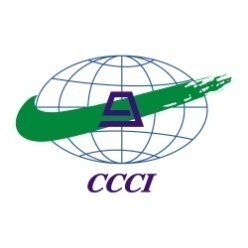 　     China Certification Center Inc2018年新版GB/T19001-2016、GB/T24001-2016、ISO45001：2018及GB/T50430-2017培训计划[联 系 人]：张慧慧、翟宏   [联系电话]：010-62335276 、 89056208 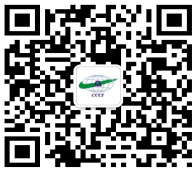 [邮    箱]：254952614@qq.com   740124303@qq.com      [地    址]：北京市海淀区北四环中路211号太极大厦六层   [邮编]：100083[网    址]： www.ccci.com.cn点击培训中心欢迎打开您的微信扫一扫，一定会有您所需要的！培训时间培训课程（含文件修改课程）培训地点2018年5月14-20日新版职业健康安全、环境、质量  及GB/T50430-2017（5月20日）大理2018年6月6-8日新版职业健康安全管理体系 ISO45001：2018深圳2018年7月9-15日新版质量、环境、职业健康安全  及GB/T50430-2017（7月15日）哈尔滨2018年7月16-18日管理者代表及相关技术管理人员哈尔滨2018年8月6日-8月12日新版质量、环境、职业健康安全  及GB/T50430-2017（8月12日）秦皇岛2018年9月15-21日新版质量、环境、职业健康安全  及GB/T50430-2017（9月21日）成都2018年10月15-21日新版质量、环境、职业健康安全  及GB/T50430-2017（10月21日）三亚2018年10月22-24日管理者代表及相关技术管理人员三亚2018年11月12-18日新版质量、环境、职业健康安全  及GB/T50430-2017（11月18日）苏州2018年12月10-16日新版质量、环境、职业健康安全  及GB/T50430-2017（12月16日）武汉